Consumer Perception SurveyNovember 2016 YSS-F AdministrationChildren and YouthJonathan Rich, Ph.D.11/01/2017The Youth Satisfaction Survey for Families (YSS-F) was offered to all parents and guardians of children and youths attending mental health services at a County or contract CYBH clinic from November 13-17, 2016.  YSS-F records with birthdates corresponding to an age of 0 – 25, with a valid program code, and with a CYBH, ADAS or Prevention & Intervention program indicated were retained for this analysis.  This reduced an initial YSS-F file of 979 surveys to 913 surveys.YSS-F ResultsSample description:N:					913Gender (n = 884):			F-368 (41.6%), M-512 (57.9%), O-4 (0.5%)Age (n = 913):				Mean = 10.8, s = 4.2, range = 0-25.Form Language (n = 913):	English- 481 (52.7%), Spanish-412 (45.1%), and Vietnamese-20 (2.2%).Race/Ethnicity (n = 881): Survey respondents describe their race and ethnicity by selecting as many of the following categories as applicable: Hispanic, American Indian, Asian, Black, Pacific Islander, White, Other Race, and Unknown Race. These selections were reduced to six categories as follows.  If either Asian, Pacific Island, or both are selected, that is considered a single category, “Asian/Pacific Islander.”  If only one category is selected, then the participant is assigned to that category.  If more than one category is selected, or if “Other Race” or “Unknown Race” is selected, the participant is classified as “Mixed/Other.”  If “Hispanic” is selected, the client is classified as “Hispanic,” regardless of the other selections.Figure 1. Client race/ethnicity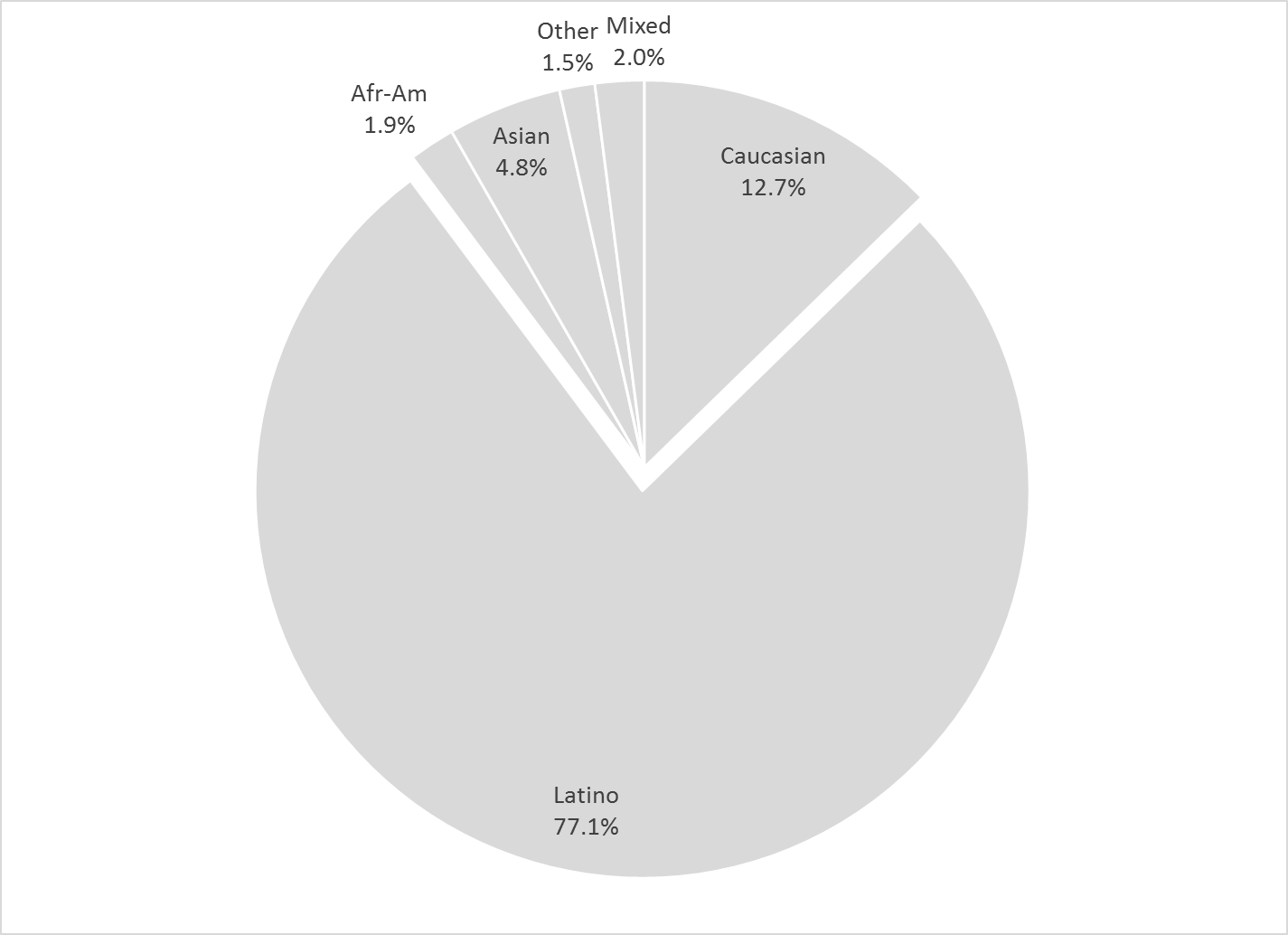 County vs. Contract (n = 913):	County 15.8% vs. Contract 84.2% Division (n = 913):			CYBH 92.3%, P&I 6.6%, ADAS 1.1%Mean YSS-F scale scores:Figure 2. Mean Scores: YSS-F(Scale is 1-"strongly disagree" to 5-"strongly agree")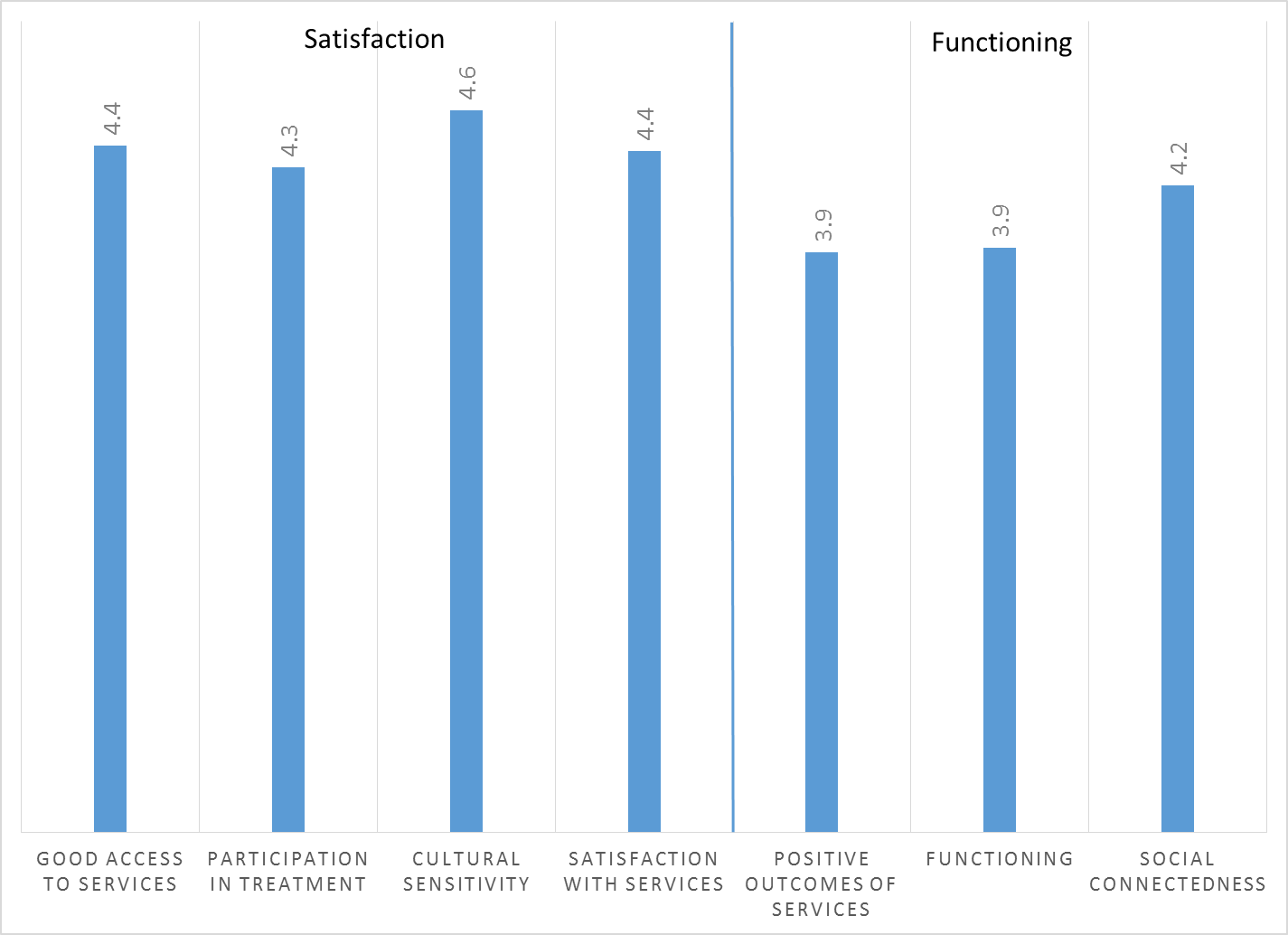 	Factors affecting YSS-F scores:“Positive outcomes of services” was the only YSS-F score that varied significantly by ethnicity.  On the 1-5 scale, Latinos reported slightly better outcomes than Caucasians, 3.9 vs. 3.6.  Other YSS-F scales did not differ significantly by race/ethnicity.Figure 3. YSS-F scores by race/ethnicity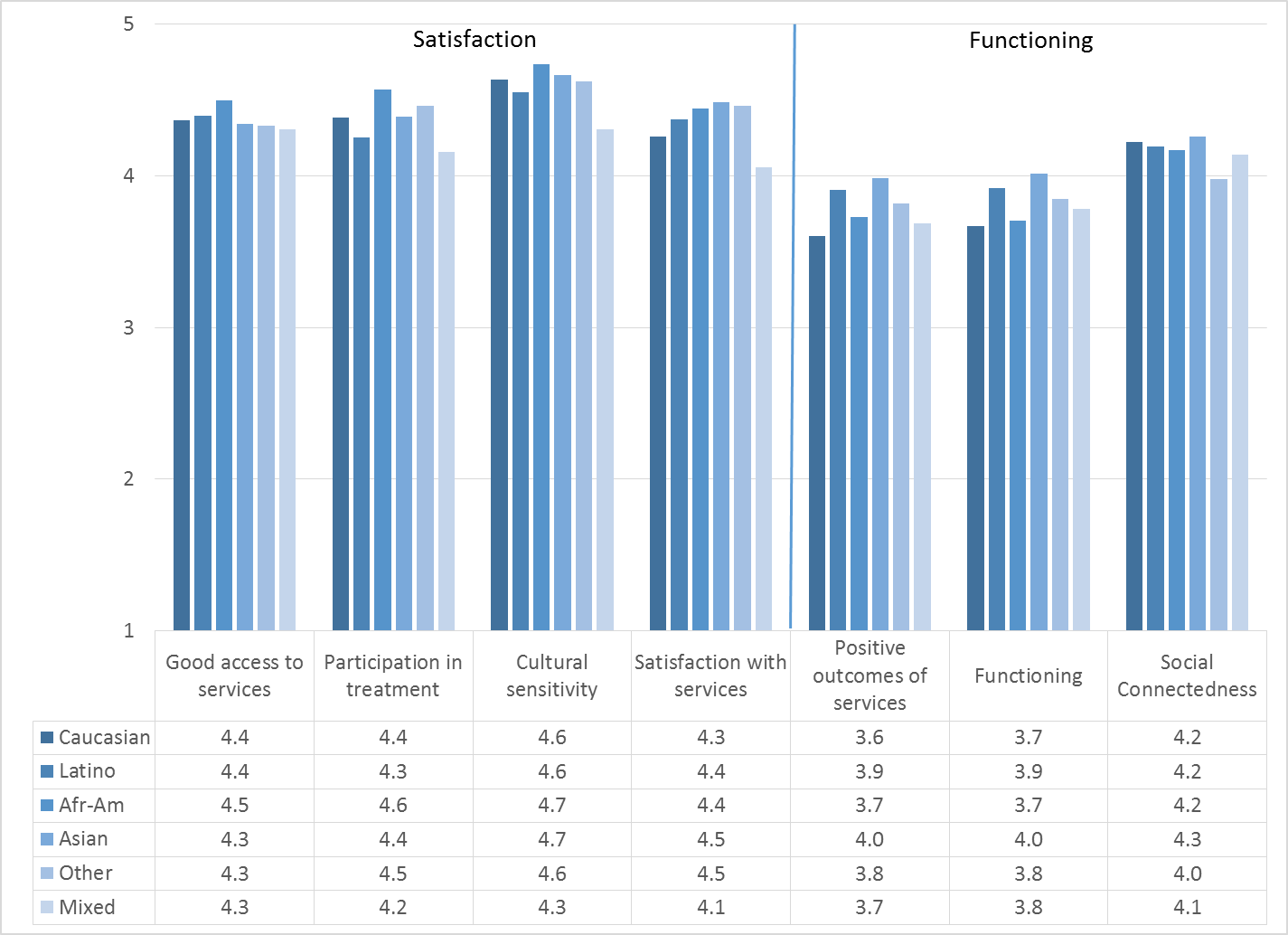 Participants completing the form in English were compared to those completing the form in Spanish and Vietnamese.   Consistent with the difference found for race/ethnicity, Spanish-speakers indicated slightly more positive outcomes than English-speakers. Vietnamese-speakers’ ratings of outcomes were not significantly different from either the Spanish- or English-speaking group.Figure 4. Positive Outcomes of Services, English vs. Spanish vs. Vietnamese forms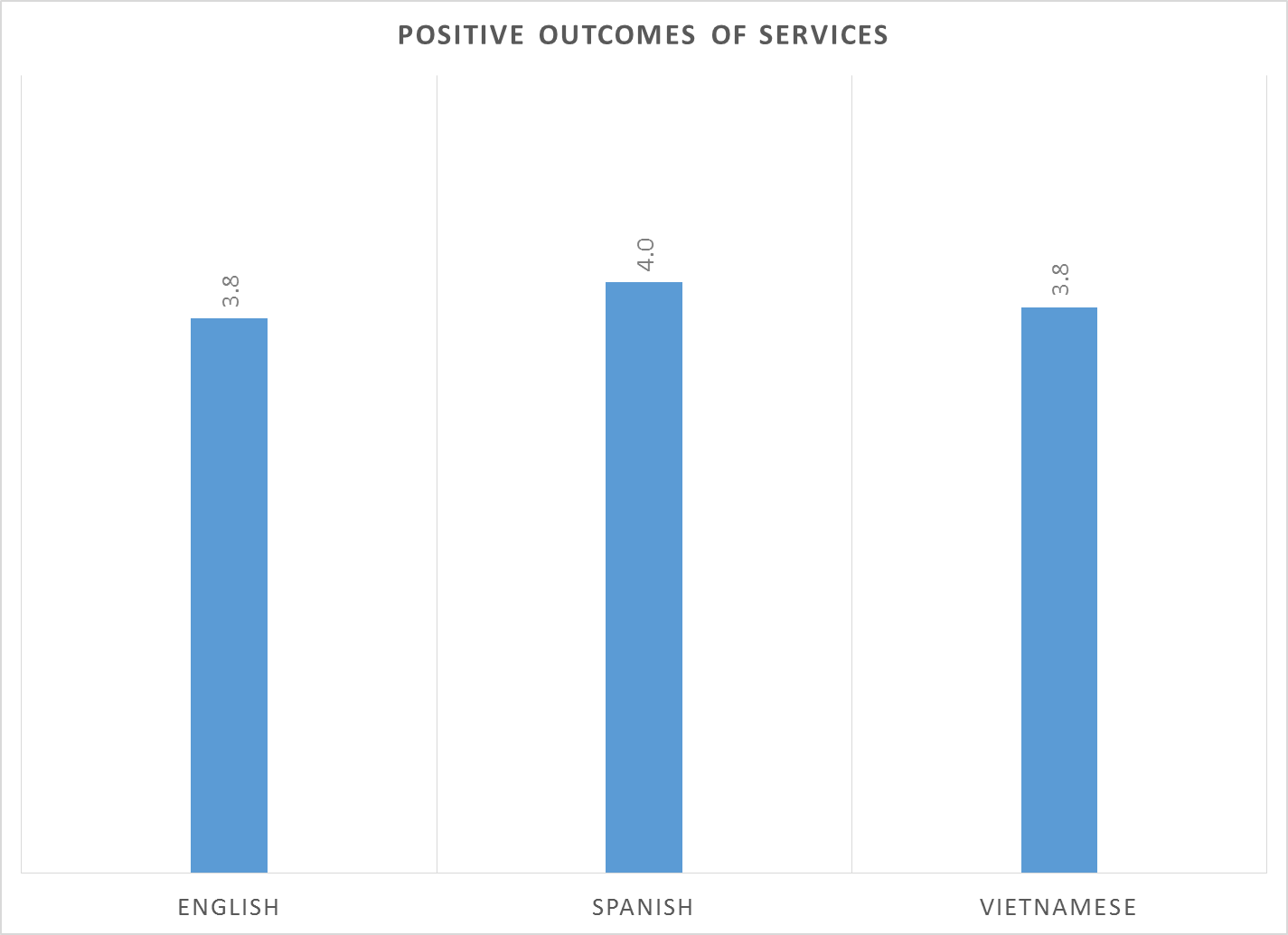 There were no significant gender differences.Clients who had been enrolled longer in services tended to score higher on the Functioning scale.  This relationship is depicted in Figure 5 along with the non-significant relationships of other scales with time in service.  Figure 5. YSS-F Scores by time in service (*p < .01)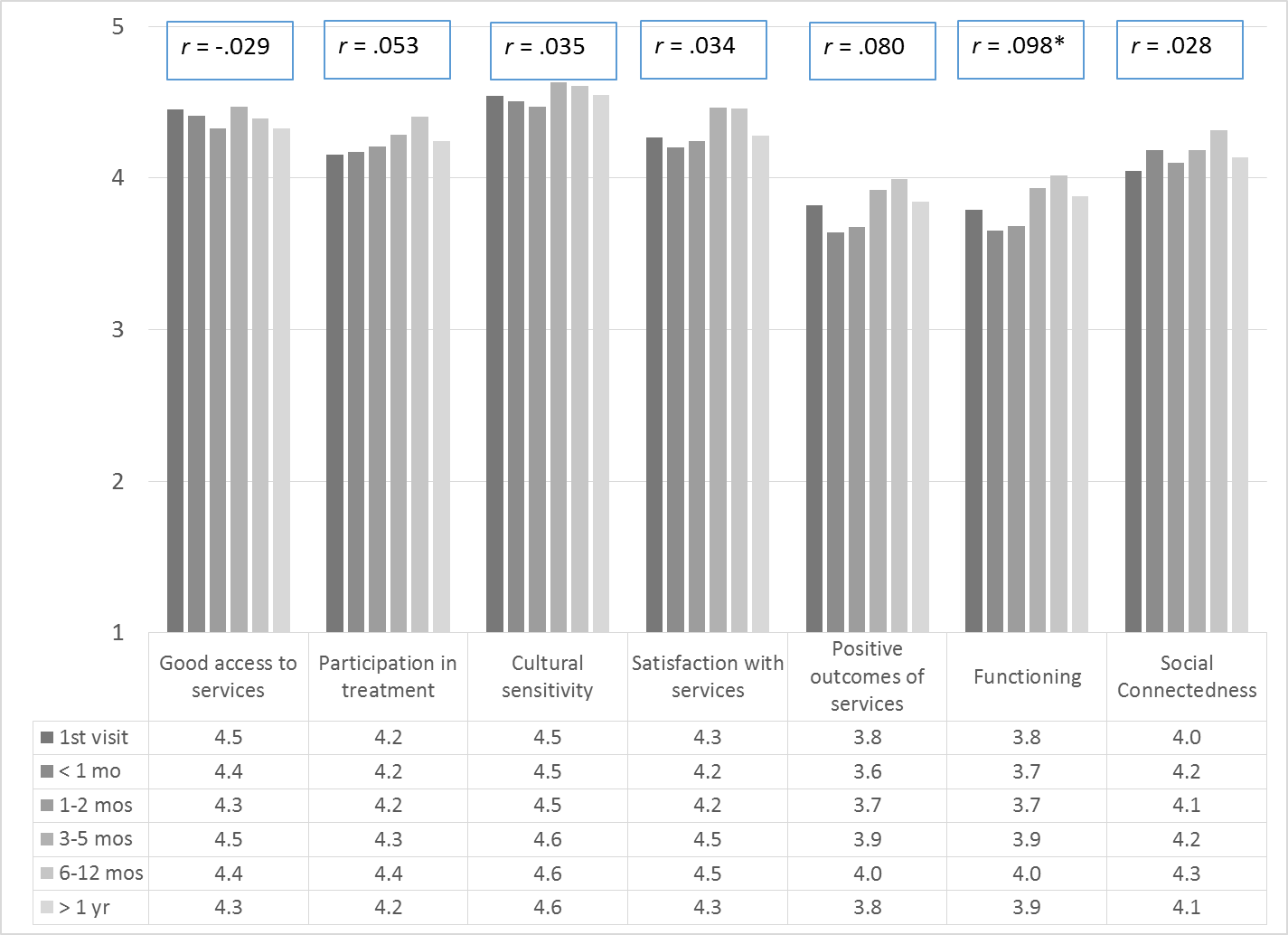 	Living SituationParents/guardians were asked, “Has your child lived in any of the following places in the last 6 months? (Mark all that apply.)”Figure 6. Percentage in living situation over past 6 months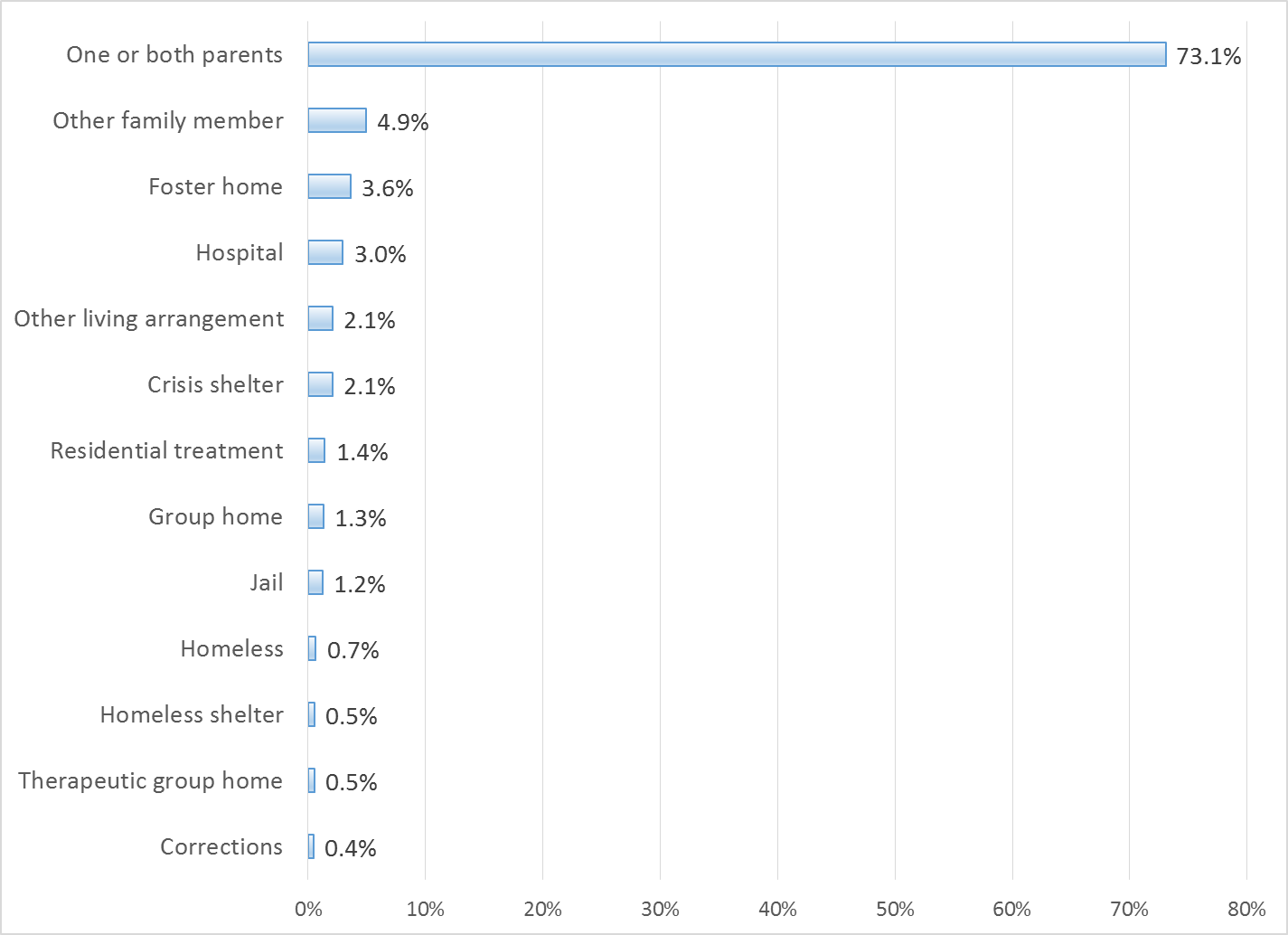 Doctor visits and medicationAs seen in Figure 7, 71.4% of clients reporting (606/878) were seen for a medical clinic or office visit in the prior year.  The rate did not differ by age, County vs. contract clinic, form language or gender.  Figure 7. "In the last year, did you see a medical doctor (or nurse) 
for a health check-up or because you were sick?"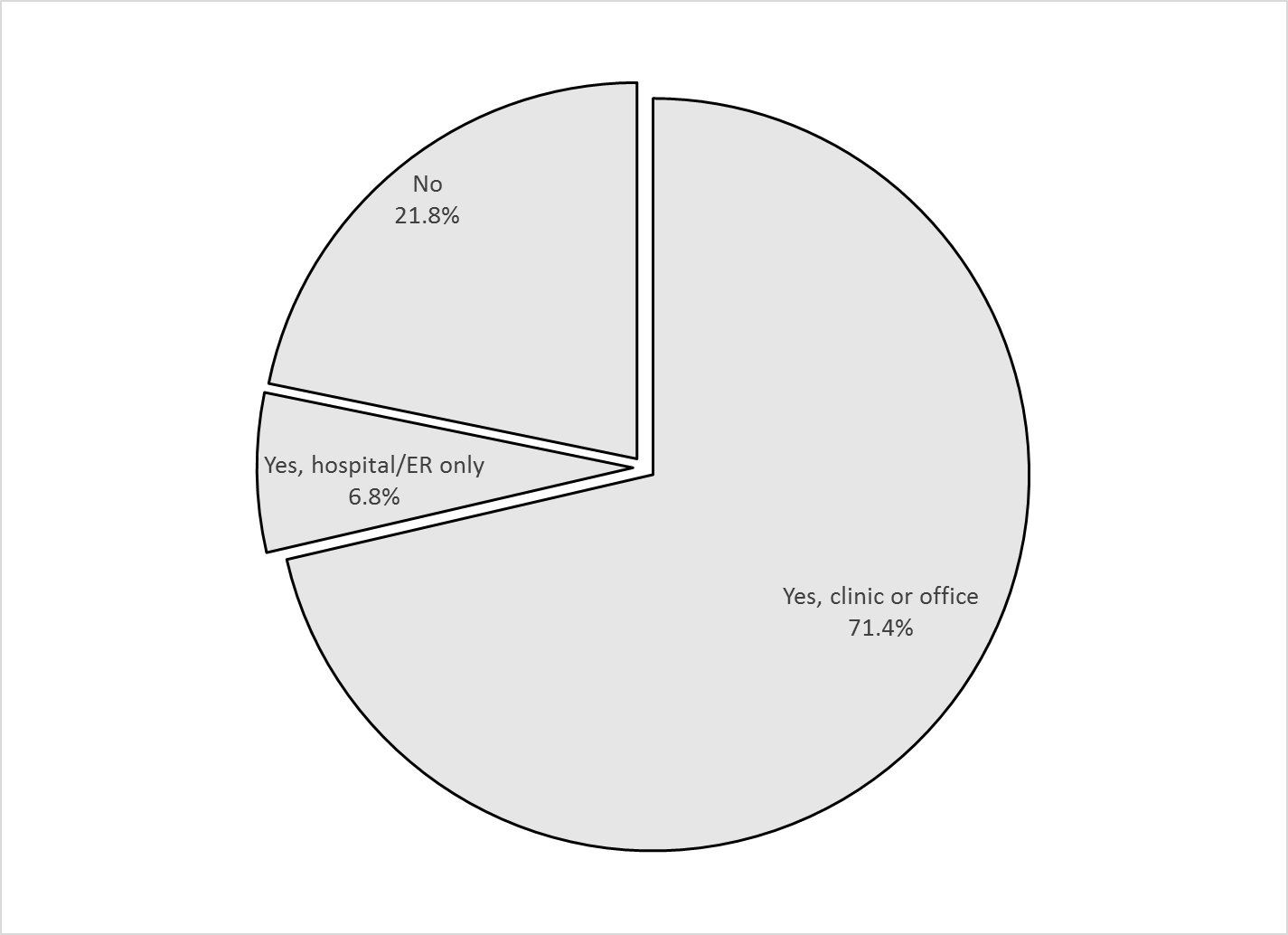 Thirty percent of clients (30.0%, 248/848) are taking psychotropic medication.   Of the clients taking medication, 90.1% (197/214) reported that their medical provider had discussed side-effects with them.  Table 1. YSS-F mean scores by programProgramAccessParticCultureSatisOut- comesFuncSocialNChild Guidance Center4.34.34.64.43.93.94.195Child Guidance Center, BP4.14.04.34.03.83.84.038Children’s Hospital of Orange County Co Occurring Clinic4.54.44.84.44.04.04.419Collaborative Courts FSP4.74.64.84.84.04.04.517Connect the Tots4.84.64.94.74.34.34.445CYBH CCPU4.84.05.05.04.84.94.92CYBH CM4.34.34.64.33.73.74.124CYBH East4.44.24.54.53.94.04.326CYBH MV Los Alisos4.54.34.84.53.93.94.111CYBH South RH Dana: Dana Point4.34.04.74.43.63.73.88CYBH South, LB Wesley4.03.84.34.13.93.94.113Families First4.84.54.94.64.34.34.419KCS (Korean Community Services) [Distribute through OCAPICA, 22120]4.54.54.54.34.04.24.24Kinship Seneca4.34.34.74.33.73.84.518New Alternatives  WRAP5.03.34.84.32.72.83.01OC Accept4.54.74.64.94.14.14.42OCAPICA FSP4.04.04.04.03.03.03.81Orange County Center for Resiliency, Education & Wellness(OC CREW)4.64.64.74.74.04.04.611Pathways Garden Grove4.54.34.64.53.83.84.123Pathways RENEW4.54.44.74.53.83.83.949Pathways, Anaheim4.34.14.34.23.73.74.129Pathways, Costa Mesa4.44.24.54.33.73.84.521Pathways, Santa Ana4.13.94.34.13.63.63.920South Coast Children's Society4.44.24.64.23.83.94.336Touchstones                                          (Adolescent)4.54.34.34.54.14.04.410VNCOC (Vietnamese Community of OC) OCAPICA FSP4.44.44.84.73.93.94.24Western Youth Services West: Fountain Valley4.34.44.64.34.04.04.374WYS East (Anaheim)4.34.34.54.33.83.84.2116WYS North (Anaheim)4.44.34.54.43.83.84.1113WYS, Mission Viejo4.34.14.64.13.83.84.155Total4.44.34.64.43.93.94.2Significantly higherSignificantly lower